ŠKOLSKA DRUŠTVA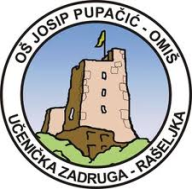 UČENIČKA ZADRUGA RAŠELJKACVJEĆARSKO EKOLOŠKA SEKCIJA  -UČENIČKA ZADRUGA RAŠELJKAINFORMATČKO-TURISTIČKA SEKCIJA  -UČENIČKA ZADRUGA RAŠELJKASLIKARSKO-KIPARSKA SEKCIJA  -CILJokupiti na dragovoljnoj osnovi što veći broj učenika primjerenim metodičkim postupcima pod vodstvom mentora omogućiti  razvoj specifičnih sklonosti i sposobnosti učenikastjecanje, produbljivanje i primjena bioloških, tehničkih, gospodarskih, društvenih i srodnih znanja iz područja važnih za cjelokupan proizvodni proces od njegova planiranja do tržišnog i drugog vrednovanja rezultata radarazvijanje i njegovanje radne navike, radne vrijednosti i stvaralaštva stjecanje znanje i svijest o načinima i potrebi očuvanja prirode kao i njegovanja baštine i pučkog stvaralaštvaučenici se profesionalno informiraju i usmjeravajustvaranje preduvjeta za prijenos i praktičnu primjenu znanja u životu i lokalnoj srediniEkološko djelovanjebuđenje svijesti o stvaranju i važnosti odgovornog gospodarenja otpadom s ciljem očuvanja okoliša, prirode i planete Zemljeosvještavanje o važnosti primarnog odvajanja otpadaočistiti ilegalno odložen otpad u užem zavičaju( kanjon rijeke Cetine)podignuti svijesti o stvaranju i odlaganju otpada, te važnosti očuvanja okoliša, prirode i planete Zemlje, kao zajedničkog dobra svijuutjecati na promjenu vrste i/ili količine materijala koji se koriste za ambalažu u proizvodnji i uslugamapotaknuti svijest građana o potrebi zaštite okoliša i mora uz koje i od kojeg se živiHumanitarno djelovanjepromicati ljudske vrijednosti i solidarnost u društvu, rad na poboljšanju kvalitete života pojedinca i šire društvene zajednicepoticati i razvijati humanost i empatiju prema potrebitim.NAMJENApobuditi i razviti svijest o nužnosti i vrijednosti rada za čovjekov životrazvijati i njegovati radne navike te odgovornost, inovativnost, samostalnost, poduzetnost i potrebu za suradnjom;omogućiti stjecanje, produbljivanje, proširivanje i primjenu znanja te razvoj sposobnosti bitnih za gospodarstvo i organizaciju radarazvijati svijest o mogućnosti, dosezima i potrebi primjene suvremenih znanstvenih, tehničkih i tehnoloških dostignućapridonositi prijenosu znanja iz nastave u praktične djelatnosti Zadruge i obrnuto, znanja iz rada u Zadruzi u nastavurazvijati ljubav prema prirodi i vrijednostima koje je čovjek stvorio svojim radom te svijest o nužnosti očuvanja ravnoteže u prirodi, zaštita okoliša i njegovanje baštineomogućiti najveći razvitak sposobnosti i ostvarenje osobnih interesa, a time i samopotvrđivanje te spoznaju vlastitih sposobnosti i sklonostiosvijestiti o važnosti primarnog odvajanja otpadaočistiti ilegalno odložen otpad u užem zavičajupodignuti svijesti o stvaranju i odlaganju otpada, te važnosti očuvanja okoliša, prirode i planete Zemlje, kao zajedničkog dobra svijuutjecati na promjenu vrste i/ili količine materijala koji se koriste za ambalažu u proizvodnji i uslugamaprodajnim izložbama prikupiti sredstva za osobe kojima je potrebna pomoć ( poklon bonovi za Božić )NOSITELJIIvana Zemunik- voditeljica cvjećarsko ekološke sekcije, matična školačlanovi vijeća učitelja koji se uključuju rad Učeničke zadruge (Martina Milina, Marina Fistanić, Tamara Banović, Jagoda Čudić- Zrnić, Branko Ćatipović, Jesena Nejašmić, časna sestra Terezija, Simona Jurjević,  Ana Pupačić Borović….) pripadnici lokalne samoupravevanjski suradnici ( Silvija Marušić, Slavica Bolić, Verica Mekinić, roditelji)sudionici GLOBE projekta zadrugari – učeniciNAČIN REALIZACIJERealizacija se odvija u matičnoj i područnoj školi, održavanje radionica organizira se na način koji omogućava aktivno sudjelovanje većeg broja roditelja. Rad zadrugara i matične i područne škole te članova sve  tri sekcije  međusobno se prožima, integrira i nadopunjuje kako bi proizvodni proces bio kompletan.VREMENIKTijekom nastavne godine ovisno o blagdanima te vremenu održavanja izložbi, prodajnih izložbi i smotri.Plava i Zelena čistka održavaju se tijekom travnja i vezuju se s Danom planeta ZemljeTROŠKOVNIKNAČIN  PRAĆENJAusvojenost znanja o temeljnim pojmovima kao što su: poduzetništvo, nabava, plasman, reklama… nastup na smotrama i susretima organizacija prodajnih izložbi kontinuirano praćenje razvoja radnih navikastjecanja znanja  i svijesti o potrebi i načinima očuvanja priroderazvijenost solidarnosti i  svijesti o potrebi za suradnjom među učenicimapostignuća, zalaganje i ponašanjepohvale i nagrade za učenike*NAPOMENAZajedno planiramo nove proizvode, izrađujemo troškovnike, procjenjujemo rizik pojedinog proizvoda, planiramo prodajnu cijenu, a za pojedine proizvode različite sekcije izvode različite faze proizvodnje.Pisanjem projekata te sudjelovanjem na raznim natječajima Zadrugari će razviti poduzetnost i potrebu za suradnjom pa se nadamo će se rad UZ dignuti na jednu višu razinu samostalnosti i kvalitete.CILJOsposobljavanje učenika za korištenje računalnih tehnologija u različitim primjenskim područjima (grafička obrada proizvoda, priprema i obrada članaka, fotografija i slikovnih prikaza, izrada prezentacija...) u svrhu medijskog prezentiranja i promicanja rada Zadruge te razvijanje komunikacijskih vještina u pisanom i usmenom izražavanju.NAMJENAStjecanje vještine pravilnog korištenja računalnih programa Razvijanje  kreativnosti, maštovitosti, samopouzdanja i pozitivnog stava prema sebiPoticanje suradničkog odnosa, strpljivosti i preciznostiRazvijanje kritičkog mišljenja te poticanje na istraživački radNOSITELJIVoditeljica  Antonija Plepel (PO Kučiće)Voditeljica Dominka Trogrlić (matična škola, Omiš)Zadrugari – učeniciSuradnja s Klubom mladih tehničaraNAČIN REALIZACIJEGrupni radIzrada prezentacijaFotografiranje i obrada fotografija na računaluSudjelovanje u obradi proizvodaPripremanje priloga za radijske emisije (intervju, anketa, razgovor ) VREMENIKTijekom nastavne godine ovisno o blagdanima te vremenu održavanja izložbi, prodajnih izložbi i smotri.TROŠKOVNIKTroškovi ispisa Troškovi grafičke obradeNAČIN PRAĆENJAPraćenje i analiziranje poduzetništva i inovativnosti svakog učenika, vrednovanje suradništva i individualnog zalaganja tijekom školske godineNastup na smotrama i susretima Organizacija prodajnih izložbi CILJrazvijanje samostalnosti, suradnje i timskog radarazvijanje interesa učenika za kulturnu baštinu i očuvanjetradicije  razvijanje i njegovanje radnih navika, te poticanje stvaralaštvastvaranje preduvjeta za prijenos i praktičnu primjenu znanja u životu i lokalnoj srediniNAMJENArazvijanje uvjerenja i stavova na području likovne stvarnostipoticanje učenika na poduzetništvostjecanje trajnih i uporabljivih znanja i vještinarazvijanje stavova za vrednovanje sadržaja i idejauočavanje estetskih vrijednosti u prirodnim resursima te njihove iskoristivostiNOSITELJIUčitelj likovne kulture  Aleksandra Radunić,  učenici  6. , 7. i 8. Razreda, prema potrebi i dobroj volji roditeljiNAČIN REALIZACIJEIzvannastavne aktivnosti i rad na nastavnim  satovima likovne kultureVREMENIKTijekom nastavne godine ovisno o blagdanima te vremenu održavanja izložbi, prodajnih izložbi i smotri.TROŠKOVNIKTroškovi materijala, za izradu proizvoda od oblutaka i morskih naplavina; -Klapa Almissa---Magneti sa figurom Bepa i Bepine---Matrica za ukrašavanje torbica akrilnom bojom---Reljef od alu folije--- Dizajn ukrasa za drvene kutijice---Matrica od linoleuma za otiskivanje i ukrašavanje majica cca 400. knNAČIN PRAĆENJANastup na smotrama i susretima te kontinuirano praćenje razvoja radnih navika, stjecanja znanja  i svijesti o potrebi i načinima očuvanja tradicije . Kroz sve aktivnosti prati se poduzetništvo i inovativnost svakog učenika, posebno njihovim neposrednim sudjelovanjem u organizaciji  prodajnih izložbi. Prigodom vrjednovanja prosuđuju se postignuća, zalaganje i ponašanje.